РЕШЕНИЕ Попечительского совета муниципального дошкольного образовательного бюджетного учреждения детский сад комбинированного вида № 34 муниципального образования городской округ город-курорт Сочи Краснодарского края № 2 от 30.08.2023 годаПрисутствовали: 11 человек (90%)Слушали заведующего детским садом Кузнецову О.О. с предложением принять участие педагогическому коллективу в образовательном конкурсе «Инновационный поиск» с проектом по теме «Модель научно-методического сопровождения непрерывного  развития профессионального мастерства педагогов дошкольной образовательной организации в условиях реализации Федеральной образовательной программы дошкольного образования».Выступила член Попечительского совета Пашкова В.Н. со словами поддержки инициативы педагогов участвовать  в образовательном конкурсе «Инновационный поиск», так как актуальность проекта не вызывает сомнений.Выступил член Попечительского совета Подставкин С.А., обозначив практическую значимость проекта, а именно непрерывное развитие профессионального мастерства педагогов ДОУ как одной из важных составляющих повышения качества образовательных услуг. Решили: поддержать участие педагогического коллектива МДОБУ детский сад комбинированного вида №34 в конкурсе «Инновационный поиск»Заместитель Председателя Попечительского совета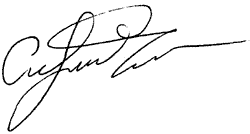 С.А. Подставкин 